NUOTRAUKA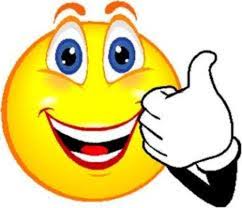 Asmeniniai duomenysAsmeniniai duomenysŪgis:Gimimo data:Miestas:Atstovaujama aukštoji mokykla:Pasiekimai:Pasiekimai:<....><....><....><....><....><....><....><....>Tinklinį žaidžiu, nes....:Įsimintiniausios varžybos:Mėgstamiausia frazė:Paplūdimio tinklinio favoritas/-ė, į kurią norėčiau būti panašus (-i):Mano svajonė, susijusi su tinkliniu....